               07th Oct, 2022PUBLIC NOTIFICATIONInviting Opposition/Objection for Registration of Copyright & Related Rights WorksThis is to inform the general public and all interested parties that the Department of Intellectual Property (DoIP), MoEA has received an application for the voluntary deposit and registration of their copyright and related rights from the following author/owner: Details of the Application:Name of Author(s):                   Mr. Sanjeev MehtaName of Owner(s):	Mr. Sanjeev MehtaTitle of the Work: 	THE DRAGON ECONOMIC : AN EXPERIMENT WITH HAPPINESSCategory of the Work:	Literary WorksDescription of the Work:        Book is divided into 6 parts and 15 chapters. It takes the process of economic development of Bhutan and provide anditical summary of it program, especially on GNHThe DoIP would like to invite through this notification, opposition/objection to the application for registration of the above work. The opposition/objection should be filed with the DoIP within 15 working days from the date of publication of this notification. If there are no oppositions/objections filed within the stipulated time length, the application will be accepted for registration and accordingly issue a certificate of registration thereafter.For further details, please contact the Copyright Division, DoIP, MoEA at telephone no.: 236512 or email: kuengadorji@moea.gov.bt or twangmo@moea.gov.bt 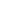 